		109 SZPITAL WOJSKOWY Z PRZYCHODNIĄ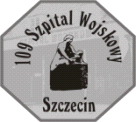                              SAMODZIELNY PUBLICZNY ZAKŁAD OPIEKI ZDROWOTNEJZnak sprawy: M/5/5/2014                                                                                                  Szczecin, dnia 23.06.2014r.SZCZEGÓŁOWE WARUNKI KONKURSU OFERTNA UDZIELANIE ŚWIADCZEŃ ZDROWOTNYCH w zakresie Świadczeń Pielęgniarskichna podstawie art. 26 oraz 27 ustawy z dnia 15 kwietnia 2011r. o działalności leczniczej  (tekst jednolity Dz.U. 2013 poz. 217)  oraz ustawy z dnia 27 sierpnia 2004r. o świadczeniach opieki zdrowotnej finansowanych 
ze środków publicznych (Dz.U. z 2008r., nr 164, poz.1027 z późn. zm.)I. NAZWA ORAZ ADRES UDZIELAJĄCEGO ZAMÓWIENIA.109 Szpital Wojskowy z Przychodnią SP ZOZul. Piotra Skargi 9-1170-965 Szczecin tel. 91 810 58 00; fax. 91 810 58 02II. OPIS PRZEDMIOTU KONKURSU.Przedmiotem konkursu ofert jest przyjęcie obowiązków udzielania świadczeń zdrowotnych w rodzaju świadczenia pielęgniarskie Zadanie I udzielanie całodobowej opieki pielęgniarskiej w oddziałach szpitalnych i izbie przyjęć (z wyłączeniem oddziału anestezjologii i intensywnej terapii oraz bloków operacyjnych), przez wszystkie dni tygodnia, zgodnie z przyjętym harmonogramem czasu pracyZadanie II udzielanie całodobowej opieki pielęgniarskiej  w oddziale anestezjologii i intensywnej terapii oraz blokach operacyjnych, przez wszystkie dni tygodnia, zgodnie z przyjętym harmonogramem czasu pracyZadanie IIIudzielanie całodobowych świadczeń zdrowotnych przez pielęgniarki/pielęgniarzy z zakresu instrumentowania do zabiegów w zintegrowanym bloku operacyjnym i salach operacyjnych, przez wszystkie dni tygodnia, zgodnie z przyjętym harmonogramem czasu pracy.Oferent udzielać będzie świadczeń zdrowotnych osobom ubezpieczonym i innym osobom uprawnionym do świadczeń publicznych zakładów opieki zdrowotnej.Szczegółowe warunki umowy zawarte zostały we wzorze umowy, który stanowi załącznik nr 2 do SWKO.III. WYMAGANIA STAWIANE OFERENTOM.Oferent winien spełniać wymagania określone w rozporządzeniu Ministra Zdrowia z dnia 20 lipca 2011 r.  w sprawie kwalifikacji wymaganych od pracowników na poszczególnych rodzajach stanowisk pracy w podmiotach leczniczych niebędących przedsiębiorcami Dz.U. 2011 Nr 151 poz.896.pielęgniarka/pielęgniarz posiadający aktualne prawo wykonywania zawodu i co najmniej dwuletnie doświadczenie w wykonywaniu zawodu IV. WYMAGANE DOKUMENTY.Wraz z FORMULARZEM OFERTY stanowiącym załącznik nr 1 do SWKO, w celu potwierdzenia spełniania wymaganych warunków, należy złożyć następujące dokumenty:  dowód osobisty;świadectwo/dyplom potwierdzający ukończenie szkoły/uczelni dającej uprawnienia do wykonywania zawodu pielęgniarki/pielęgniarza;prawo wykonywania zawodu pielęgniarki/pielęgniarza;zaświadczenie o wpisie do Rejestru Podmiotów Wykonujących Działalność Leczniczą prowadzonego przez Szczecińską Izbę Pielęgniarek i Położnychzaświadczenie o numerze REGON;zaświadczenie o numerze NIP;aktualne świadectwo zdrowia wydane przez lekarza medycyny pracy;kopia polisy OC lub oświadczenie o przedłożeniu polisyopis przebiegu pracy zawodowej;inne dokumenty, w szczególności potwierdzające kwalifikacje zawodowe kandydata oraz dwuletni staż w zawodzie.W przypadku, gdy Oferent, jako załącznik do oferty, dołączy kopię dokumentu, musi być ona poświadczona za zgodność z oryginałem przez Oferenta (Oferent na kserokopii składa własnoręczny podpis poprzedzony dopiskiem „za zgodność z oryginałem”).V. OPIS SPOSOBU PRZYGOTOWANIA OFERTY. Ofertę należy przygotować na FORMULARZU OFERTOWYM stanowiącym załącznik Nr 1 do SWKO.Ofertę wraz ze wszystkimi wymaganymi załącznikami należy złożyć w zamkniętej i zapieczętowanej kopercie, pod rygorem nieważności,  ( z adresem zwrotnym Oferenta) zaadresowanej w następujący sposób:Oferta musi być sporządzona w języku polskim, na maszynie do pisania lub komputerze lub czytelnym pismem odręcznym.Oferta wraz z załącznikami i wszystkimi dokumentami musi być podpisana przez Oferenta. Zaleca się, aby każda zapisana strona oferty i załączników była kolejno ponumerowana. Strony oferty powinny być zaparafowane przez osobę podpisującą ofertę. Wszelkie miejsca, w których Oferent naniósł poprawki lub zmiany, muszą być parafowane przez osobę podpisującą ofertę.Oferent składa tylko jedną ofertę.Oferent ponosi wszelkie koszty związane z przygotowaniem i złożeniem oferty.VI. TERMIN ORAZ MIEJSCE SKŁADANIA OFERT.Ofertę należy złożyć do 27.06.2014 r.  do godz. 11.30 w Kancelarii Ogólnej Udzielającego Zamówienia, ul. Piotra Skargi 9-11, 70-965 Szczecin.Oferty nadesłane pocztą będą zakwalifikowane pod warunkiem dostarczenia ich do siedziby Udzielającego Zamówienia do 27.06.2014 r.  do godz. 11.30. Za termin złożenia oferty uważa się termin jej dotarcia do Udzielającego Zamówienia.Składający ofertę na wniosek otrzyma pisemne potwierdzenie złożenia oferty.Wszelkie oferty wniesione po terminie zostaną zwrócone Oferentom bez otwierania.Otwarcie ofert odbędzie się w dniu 27.06.2014 r. o godz. 12.00 w siedzibie Udzielającego Zamówienia, Pokój Naczelnej Pielęgniarki. VII. KRYTERIA OCENY OFERT I ICH ZNACZENIE.Komisja konkursowa dokonuje wyboru najkorzystniejszej oferty, spośród ofert niepodlegających odrzuceniu.Wybór najkorzystniejszej oferty jest dokonywany z uwzględnieniem poniższych kryteriów: Cena – 90 pkt – przy czym najwyższą liczbę punktów uzyska cena najniższaKryterium ceny obliczone zostanie według następującego wzoru:(cena najniższej oferty/ cena badanej oferty) x 90 = liczba punktów za kryterium cena. Najkorzystniejszą ofertą jest oferta, która uzyskała najwyższą liczbę punktów.W przypadku zbiegu ofert z taką samą liczbą punktów zdobytych przez Oferentów biorących udział w konkursie o wyborze najkorzystniejszej oferty decydować będzie liczba punktów uzyskanych za kryterium cena.VIII. WYJAŚNIENIA TREŚCI POSTANOWIEŃ ZAWARTYCH W SWKO.Każdy Oferent może zwrócić się o wyjaśnienie kierując pytanie pisemne na faks Udzielającego Zamówienia  91 810 58 02.Udzielający Zamówienia udzieli niezwłocznie pisemnych wyjaśnień dotyczących treści postanowień zawartych w Szczegółowych Warunkach Konkursu Ofert chyba, że prośba o wyjaśnienie wpłynie do niego na mniej niż 3 dni przed terminem składania ofert.O każdej zmianie lub modyfikacji Udzielający Zamówienia zawiadomi niezwłocznie każdego z uczestników postępowania konkursowego, który dokonał u Udzielającego Zamówienia rejestracji pobierając dokumenty ofertowe oraz zamieści informacje na swojej stronie internetowej.W szczególnie uzasadnionych przypadkach, przed upływem terminu składania ofert, Udzielający Zamówienie może zmienić lub zmodyfikować niniejsze SWKO oraz zakres świadczeń objętych postępowaniem konkursowym.Każda wprowadzona zmiana stanie się częścią SWKO oraz zostanie doręczona wszystkim Oferentom. W tej sytuacji Udzielający Zamówienia może przedłużyć termin składania ofert w celu umożliwienia Oferentom dostosowania swoich ofert do dokonanych zmian.  IX. WARUNKI PRZEPROWADZENIA KONKURSU.Konkurs ofert przeprowadza Komisja konkursowa powołana przez Komendanta 109 Szpitala Wojskowego z Przychodnią SP ZOZ w Szczecinie.Posiedzenia Komisji są zamknięte, bez udziału Oferentów, z wyjątkiem czynności:stwierdzenia prawidłowości ogłoszenia konkursu oraz liczby otrzymanych ofert,otwarcia kopert z ofertami,ogłoszenia Oferentom, które z ofert spełniają warunki określone w niniejszych SWKO, a które zostały odrzucone,przyjmuje do protokołu wyjaśnienia i oświadczenia zgłoszone przez Oferentów.W części niejawnej konkursu Komisja może:przeprowadzić negocjacje z Oferentami w celu ustalenia ceny za udzielane świadczenia zdrowotne,nie dokonać wyboru żadnej oferty, jeżeli nie wynika z nich możliwość właściwego udzielania świadczeń zdrowotnych.Odrzuca się ofertę:złożoną przez Oferenta po terminie;zawierającą nieprawdziwe informacje;jeżeli Oferent nie określił przedmiotu oferty lub nie podał proponowanej liczby lub ceny świadczeń zdrowotnych;jeżeli zawiera rażąco niską cenę w stosunku do przedmiotu zamówienia;jeżeli jest nieważna na podstawie odrębnych przepisów;jeżeli Oferent złożył ofertę alternatywną;jeżeli Oferent lub oferta nie spełniają wymaganych warunków określonych w przepisach prawa oraz warunków określonych przez Udzielającego Zamówienia w niniejszych SWKO;złożoną przez Oferenta, z którym została rozwiązana przez Udzielającego Zamówienia umowa na udzielanie świadczeń zdrowotnych z powodu rażącego naruszenia przez Oferenta istotnych postanowień umowy. W przypadku, gdy braki, o których mowa w pkt. 4, dotyczą tylko części oferty, ofertę można odrzucić w części dotkniętej brakiem.W przypadku, gdy Oferent nie przedstawił wszystkich wymaganych dokumentów lub, gdy oferta zawiera braki formalne, Komisja wzywa Oferenta do usunięcia tych braków w wyznaczonym terminie pod rygorem odrzucenia oferty. Wezwanie to będzie mieć formę pisemną i zostanie odnotowane w protokole.Komendant Udzielającego Zamówienie unieważnia postępowanie w sprawie zawarcia umowy na świadczenia zdrowotne, gdy:nie wpłynęła żadna oferta;wpłynęła jedna oferta niepodlegająca odrzuceniu, z zastrzeżeniem pkt. 8;odrzucono wszystkie oferty;kwota najkorzystniejszej oferty przewyższa kwotę, którą Udzielający Zamówienia przeznaczył na finansowanie umowy na świadczenie zdrowotne w danym konkursie;nastąpiła istotna zmiana okoliczności powodująca, że prowadzenie postępowania lub zawarcie umowy nie leży w interesie pacjentów Udzielającego Zamówienia, czego nie można było wcześniej przewidzieć. Jeżeli w toku konkursu ofert wpłynęła tylko jedna oferta niepodlegająca odrzuceniu, komisja może przyjąć tę ofertę, gdy z okoliczności wynika, że na ogłoszony ponownie na tych samych warunkach konkurs ofert nie wpłynie więcej ofert.X. ROZSTRZYGNIĘCIE KONKURSU ORAZ ZAWARCIE UMOWY.Jeżeli nie nastąpiło unieważnienie postępowania w sprawie zawarcia umowy na świadczenie zdrowotne, Komisja ogłasza o rozstrzygnięciu postępowania.Termin rozstrzygnięcia konkursu: do 14 dni od upływu terminu składania ofert.    W szczególnych przypadkach Udzielający Zamówienia może przesunąć termin rozstrzygnięcia konkursu ofert.Miejsce rozstrzygnięcia konkursu: 109 Szpital Wojskowy z Przychodnią SP ZOZ, ul. Piotra Skargi 9-11, 70-965 Szczecin.Wyniki konkursu obowiązują po ich zatwierdzeniu przez Komendanta 109 Szpitala Wojskowego z Przychodnią SP ZOZ w Szczecinie.O rozstrzygnięciu konkursu ofert ogłasza się na tablicy ogłoszeń oraz na stronie internetowej Udzielającego Zamówienie.Z chwilą ogłoszenia rozstrzygnięcia postępowania następuje jego zakończenie i Komisja ulega rozwiązaniu.Udzielający Zamówienia zawiadomi niezwłocznie wszystkich Oferentów o zakończeniu konkursu i jego wynikach na piśmie. Zawarcie umowy z wyłonionym Oferentem w postępowaniu konkursowym nastąpi niezwłocznie po dopełnieniu wszelkich wymaganych procedur. Umowa, której wzór stanowi załącznik nr 2 zostanie zawarta od dnia podpisania na okres 24 mies.Jeżeli Oferent, który wygrał konkurs uchyli się od zawarcia umowy, Udzielający Zamówienia wybierze najkorzystniejszą spośród pozostałych ofert, które nie zostały odrzucone.Udzielający Zamówienia zastrzega możliwość wprowadzenia zmian zapisów zawartej w wyniku konkursu umowy w zakresie koniecznym do dostosowania jej treści do szczegółowych wymagań nałożonych przez NFZ na świadczeniodawców w zakresie udzielania świadczeń objętych niniejszą umową, w przypadku zmodyfikowania takich wymagań przez NFZ w trakcie trwania niniejszej umowy.XI . ŚRODKI ODWOŁAWCZE PRZYSŁUGUJĄCE OFERENTOM.Oferentom, których interes prawny doznał uszczerbku w wyniku naruszenia przez Udzielającego Zamówienia zasad przeprowadzania postępowania w sprawie zawarcia umowy na świadczenia zdrowotne, przysługują środki odwoławcze na zasadach określonych poniżej w pkt 2-10. Środki odwoławcze nie przysługują na:nie dokonanie wyboru Oferenta;unieważnienie postępowania w sprawie zawarcia umowy na świadczenia zdrowotnej.   W toku postępowania w sprawie zawarcia umowy na świadczenia zdrowotne, do czasu zakończenia postępowania, Oferent może złożyć do Komisji umotywowany protest w terminie 7 dni roboczych od dnia dokonania zaskarżonej czynności.Do czasu rozpatrzenia protestu postępowanie w sprawie zawarcia umowy na świadczenia zdrowotne ulega zawieszeniu, chyba, że z treści protestu wynika, że jest on oczywiście bezzasadny.Komisja rozpatruje i rozstrzyga protest w ciągu 7 dni od dnia jego otrzymania i udziela pisemnej odpowiedzi składającemu protest. Nieuwzględnienie protestu wymaga uzasadnienia.Protest złożony po terminie nie podlega rozpatrzeniu.Informację o wniesieniu protestu i jego rozstrzygnięciu niezwłocznie zamieszcza się na tablicy ogłoszeń oraz na stronie internetowej Udzielającego Zamówienia.W przypadku uwzględnienia protestu Komisja powtarza zaskarżoną czynność.Oferent biorący udział w postępowaniu może wnieść do Komendanta Udzielającego Zamówienia, w terminie 7 dni od dnia ogłoszenia o rozstrzygnięciu postępowania, odwołanie dotyczące rozstrzygnięcia postępowania. Odwołanie wniesione po terminie nie podlega rozpatrzeniu.Odwołanie rozpatrywane jest w terminie 7 dni od dnia jego otrzymania. Wniesienie odwołania wstrzymuje zawarcie umowy na świadczenia zdrowotne do czasu jego rozpatrzenia.UwagaZastrzega się prawo przesunięcia terminu składania ofert.Załączniki do SWKO:- FORMULARZ OFERTY (załącznik nr 1)- WZÓR UMOWY (załącznik nr 2)                                                                                                                                         Nazwa i adres Oferenta109 Szpital Wojskowy z Przychodnią SP ZOZul. Piotra Skargi 9-1170-965 Szczecin„KONKURS OFERT NA ŚWIADCZENIA PIELĘGNIARSKIE”Nie otwierać przed dniem 27.06.2014r., do  godz. 12.00Lp.Opis kryterium ocenyZnaczenie w pkt.1.Cena  902.Posiadane kwalifikacje mające zastosowanie w przedmiocie postępowania:Specjalizacja w dziedzinie pielęgniarstwa;Kurs kwalifikacyjny;Kurs specjalistyczny;531(za jeden)